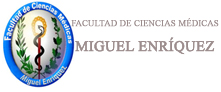 GUIA  ORIENTADORATema7: Primera asistencia medicaClase conferencia No 1.2 Traumatismos craneoencefálicos, maxilofaciales y raquimedularesObjetivos de la clase: Identificar los Traumatismos craneoencefálicos, maxilofaciales y raquimedulares.Analizar la conducta a seguir en cada caso. Sumario:1.Traumatismos craneoencefálicos. Clasificación, cuadro clínico diagnóstico y conducta a seguir.2.Traumatismos maxilofaciales. Clasificación, cuadro clínico diagnóstico y conducta a seguir.3.Traumatismos raquimedulares. Clasificación, cuadro clínico diagnóstico y conducta a seguir.Los estudiantes deberán cumplir las siguientes actividades:1. Leer las indicaciones para la clase y prepararse para el seminario2. Estudiar el contenido por la presentación digital propuesta3. Consultar la bibliografía recomendada4. Esclarecer las dudas comunicándose con los profesores del curso, correspondientes al encuentro   .Bibliografía   :1. 